§2659.  Duration of withholding1.  Ended or released.  Immediate income withholding under a support order is binding upon an obligor's payor of income until:A.  The court orders withholding ended;  [PL 1995, c. 694, Pt. B, §2 (NEW); PL 1995, c. 694, Pt. E, §2 (AFF).]B.  If the withholding was implemented by the obligee as a private withholding action, the obligee releases the payor from the terms of the order in writing; or  [PL 2011, c. 528, §6 (AMD).]C.  The department releases the payor from the terms of the support order in writing.  The department shall issue a release to end immediate income withholding if the department is unable to forward funds to the obligee for 3 months, in which case the department shall return the funds to the obligor.  [PL 2011, c. 528, §6 (AMD).][PL 2011, c. 528, §6 (AMD).]2.  Support paid; refund.  The department, or obligee if the obligee implemented the withholding as a private action, shall issue promptly a release of the withholding provisions of the support order in all cases in which there is no longer a current support obligation and all past-due support has been paid.  The department or obligee, as applicable, shall refund the obligor amounts withheld improperly because a release is not issued timely.  An obligee is liable to the department for amounts received from the department that the obligee is not entitled to receive.Income withholding  ordered under this subchapter may not be released or ended if the obligor has a current parental support obligation or owes a debt for past-due support, unless the court finds good cause or approves an alternative arrangement for payment of support in accordance with section 2657.[PL 2011, c. 528, §6 (AMD).]SECTION HISTORYPL 1995, c. 694, §B2 (NEW). PL 1995, c. 694, §E2 (AFF). PL 2011, c. 528, §6 (AMD). The State of Maine claims a copyright in its codified statutes. If you intend to republish this material, we require that you include the following disclaimer in your publication:All copyrights and other rights to statutory text are reserved by the State of Maine. The text included in this publication reflects changes made through the First Regular and First Special Session of the 131st Maine Legislature and is current through November 1, 2023
                    . The text is subject to change without notice. It is a version that has not been officially certified by the Secretary of State. Refer to the Maine Revised Statutes Annotated and supplements for certified text.
                The Office of the Revisor of Statutes also requests that you send us one copy of any statutory publication you may produce. Our goal is not to restrict publishing activity, but to keep track of who is publishing what, to identify any needless duplication and to preserve the State's copyright rights.PLEASE NOTE: The Revisor's Office cannot perform research for or provide legal advice or interpretation of Maine law to the public. If you need legal assistance, please contact a qualified attorney.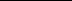 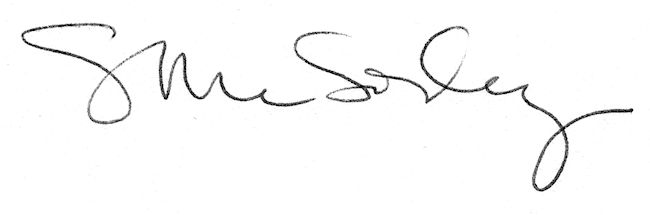 